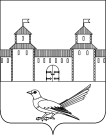 от 22.09.2017 № 803-рВ соответствии с Приказом Минфина РФ от 01.12.2010 N 157н "Об утверждении Единого плана счетов бухгалтерского учета для органов государственной власти (государственных органов), органов местного самоуправления, органов управления государственными внебюджетными фондами, государственных академий наук, государственных (муниципальных) учреждений и Инструкции по его применению", Приказом Минфина России от 06.12.2010 N 162н "Об утверждении Плана счетов бюджетного учета и Инструкции по его применению", Приказом Минфина России от 30.03.2015 № 52н «Об утверждении форм первичных учетных документов и регистров бухгалтерского учета, применяемых органами государственной власти (государственными органами), органами местного самоуправления, органами управления государственными внебюджетными фондами, государственными (муниципальными) учреждениями, и Методических указаний по их применению», статьями 32, 35, 40 Устава муниципального образования Сорочинский городской округ Оренбургской области:1. Создать постоянно действующую комиссию по поступлению и выбытию активов администрации Сорочинского городского округа Оренбургской области в составе согласно приложению № 1.2. Утвердить положение постоянно действующей комиссии по поступлению и выбытию активов администрации Сорочинского городского округа Оренбургской области согласно приложению № 2.3. Распоряжение вступает в силу со дня его подписания.4. Контроль за исполнением настоящего распоряжения оставляю за собой.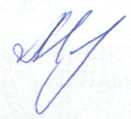 Глава муниципального образованияСорочинский городской округ                                              Т.П. МелентьеваРазослано: в дело, членам комиссии; прокуратуре.Состав постоянно действующей комиссии по поступлению и выбытию активов администрации Сорочинского городского округа Оренбургской областиНачальники территориальных отделов по подведомственной территории.Положение о постоянно действующей комиссии по поступлению и выбытию активов администрации Сорочинского городского округа Оренбургской области (далее Положение)Настоящее Положение устанавливает порядок работы постоянно действующей комиссии по поступлению и выбытию активов администрации Сорочинского городского округа Оренбургской области.Положение разработано в соответствии с Приказом Минфина РФ от 01.12.2010 N 157н "Об утверждении Единого плана счетов бухгалтерского учета для органов государственной власти (государственных органов), органов местного самоуправления, органов управления государственными внебюджетными фондами, государственных академий наук, государственных (муниципальных) учреждений и Инструкции по его применению" (далее - Инструкция N 157н), Приказ Минфина России от 06.12.2010 N 162н "Об утверждении Плана счетов бюджетного учета и Инструкции по его применению", Приказом Минфина России от 30.03.2015 № 52н «Об утверждении форм первичных учетных документов и регистров бухгалтерского учета, применяемых органами государственной власти (государственными органами), органами местного самоуправления, органами управления государственными внебюджетными фондами, государственными (муниципальными) учреждениями, и Методических указаний по их применению» (далее - Приказ Минфина РФ N 52н).
Комиссия по поступлению и выбытию активов1. Комиссия по поступлению и выбытию активов (далее - Комиссия) создается в соответствии с законодательством РФ и действует на постоянной основе.2. Персональный состав Комиссии утверждается распоряжением администрации Сорочинского городского округа Оренбургской области.3. Комиссию возглавляет председатель, который осуществляет общее руководство деятельностью Комиссии, обеспечивает коллегиальность в обсуждении спорных вопросов, распределяет обязанности и дает поручения членам Комиссии.4. Комиссия проводит заседания по мере необходимости.
          5. Срок рассмотрения Комиссией представленных ей документов не должен превышать 14 дней.6. Решения Комиссии считаются правомочными, если на ее заседании присутствует не менее 2/3 от общего числа ее членов.7. Комиссия принимает решение по поступлению и выбытию основных средств, материальных запасов и нематериальных активов администрации Сорочинского городского округа Оренбургской области.
Цели, задачи и полномочия Комиссии8. Целью работы Комиссии является принятие коллегиальных решений по подготовке и принятию решения о поступлении, выбытии, внутреннем перемещении движимого и недвижимого имущества, находящегося в собственности администрации Сорочинского городского округа Оренбургской области, а также списанию материальных запасов, выбытия вложений в нефинансовые активы.9. Комиссия принимает решения по следующим вопросам:- об отнесении объектов имущества к основным средствам и определении признака отнесения к особо ценному движимому имуществу;- о сроке полезного использования поступающих в администрацию Сорочинского городского округа Оренбургской области основных средств и нематериальных активов;- об определении группы аналитического учета, кодов по ОКОФ основных средств и нематериальных активов;- о первоначальной (фактической) стоимости принимаемых к учету основных средств, нематериальных активов;- об определении текущей рыночной стоимости объектов нефинансовых активов, выявленных при инвентаризации в виде излишков, а также полученных безвозмездно от юридических и физических лиц;- об изменении стоимости основных средств и срока их полезного использования в случаях изменения первоначально принятых нормативных показателей функционирования объекта основных средств, в том числе в результате проведенной достройки, дооборудования, реконструкции или модернизации;- о целесообразности (пригодности) дальнейшего использования основных средств и нематериальных активов, возможности и эффективности их восстановления;- о списании (выбытии) основных средств, нематериальных активов в установленном порядке, в том числе объектов движимого имущества стоимостью до 3000 руб. включительно, учитываемых на забалансовом учете;- о возможности использования отдельных узлов, деталей, конструкций и материалов от выбывающих основных средств и об определении их первоначальной стоимости;- о списании (выбытии) материальных запасов, за исключением выбытия в результате их потребления на нужды учреждения, с оформлением соответствующих первичных учетных документов;10. При поступлении объекта основных средств материально ответственное лицо в присутствии уполномоченного члена Комиссии наносит на данный объект инвентарный номер краской или иным способом, обеспечивающим сохранность маркировки.Порядок принятия решений Комиссией11. Решение Комиссии об отнесении объекта имущества к основным средствам, нематериальным активам, материальным запасам осуществляется на основании Инструкции утвержденной Приказом Минфина РФ от 01.12.2010  №157н, иных нормативных правовых актов.12. Решение Комиссии о сроке их полезного использования, об отнесении к соответствующей группе аналитического учета и определении кода ОКОФ принимается на основании:- информации, содержащейся в законодательстве РФ, устанавливающем сроки полезного использования имущества в целях начисления амортизации;- рекомендаций, содержащихся в документах производителя, при отсутствии информации в нормативных правовых актах на основании решения комиссии учреждения по поступлению и выбытию активов, принятого с учетом:- ожидаемой производительности или мощности, ожидаемого физического износа, зависящих от режима эксплуатации, естественных условий и влияния агрессивной среды, системы проведения ремонта, гарантийного и договорного срока использования и других ограничений использования;- данных предыдущих балансодержателей (пользователей) основных средств и нематериальных активов о сроке их фактической эксплуатации и степени износа - при поступлении объектов, бывших в эксплуатации в государственных (муниципальных) учреждениях, государственных органах (указанных в актах приема-передачи).13. Решение Комиссии о первоначальной (фактической) стоимости поступающих в Комитет на праве оперативного управления основных средств и нематериальных активов принимается на основании:- сопроводительной и технической документации (государственных контрактов, договоров, накладных поставщика, счетов-фактур, актов о приемке выполненных работ (услуг), паспортов, гарантийных талонов и т.п.), которая представляется материально ответственным лицом в копиях либо, по требованию Комиссии, в подлинниках;- документов, представленных предыдущим балансодержателем (по безвозмездно полученным основным средствам и нематериальным активам);- отчетов об оценке независимых оценщиков (по основным средствам и нематериальным активам, принимаемым в соответствии с Инструкцией 157н, по рыночной стоимости на дату принятия к учету);- данных о ценах на аналогичные материальные ценности, полученных в письменной форме от организаций-изготовителей, сведений об уровне цен, имеющихся у органов государственной статистики, торговых инспекций, а также в средствах массовой информации и специальной литературе, экспертных заключениях (в том числе экспертов, привлеченных на добровольных началах к работе в Комиссии).14. Решение Комиссии о принятии к учету основных средств, материальных запасов и нематериальных активов при их приобретении (изготовлении), по которым сформирована первоначальная (фактическая) стоимость, принимается на основании оформленных первичных учетных документов, составленных по унифицированным формам в соответствии Приказ Минфина РФ N 52н.15. После завершения мероприятий по принятию к учету имущества сотрудник, на которого возложены обязанности по предоставлению в отдел по управлению муниципальным имуществом и земельным отношениям администрации Сорочинского городского округа Оренбургской области, установленных Постановлением Правительства РФ N 447 (иным нормативно-правовым актом) для внесения сведений в реестр имущества Муниципального образования Сорочинский городской округ Оренбургской области о приобретенном по договорам или иным основаниям имуществе, представляет в двухнедельный срок со дня приобретения имущества:- надлежащим образом заверенные правообладателем карты сведений об объекте учета в соответствии с установленными формами;- надлежащим образом заверенные копии документов, подтверждающих приобретение правообладателем объекта учета и возникновение соответствующего вещного права на объект учета, а также копии подтверждающих сведения об объекте учета иных документов, реквизиты которых приведены в картах сведений об объекте учета.16. Решение Комиссии о списании (выбытии) основных средств, нематериальных активов, материальных запасов принимается после выполнения следующих мероприятий:- непосредственный осмотр основных средств (при их наличии), определение их технического состояния и возможности дальнейшего применения по назначению с использованием необходимой технической документации (технический паспорт, проект, чертежи, технические условия, инструкции по эксплуатации и т.п.), данных бухгалтерского учета и установление непригодности их к восстановлению и дальнейшему использованию либо нецелесообразности дальнейшего восстановления и (или) использования;- рассмотрение документов, подтверждающих преждевременное выбытие имущества из владения, пользования и распоряжения вследствие его гибели или уничтожения, в том числе помимо воли обладателя права на оперативное управление;- установление конкретных причин списания (выбытия) (износ физический, моральный, авария, нарушение условий эксплуатации, ликвидация при реконструкции, другие причины);- выявление лиц, по вине которых произошло преждевременное выбытие, и вынесение предложений о привлечении этих лиц к ответственности, установленной законодательством;- поручение ответственным исполнителям организации подготовки технического заключения экспертом о техническом состоянии основных средств, подлежащих списанию, или составление дефектной ведомости на оборудование, находящееся в эксплуатации, а также на производственный и хозяйственный инвентарь;- определение возможности использования отдельных узлов, деталей, конструкций и материалов, выбывающих основных средств и их оценки исходя из рыночной стоимости на дату принятия к учету.17. Решение Комиссии о списании (выбытии) основных средств, нематериальных активов принимается с учетом:- наличия технического заключения эксперта о состоянии основных средств, подлежащих списанию, или дефектной ведомости на оборудование, находящееся в эксплуатации, а также на производственный и хозяйственный инвентарь - при списании основных средств, не пригодных к использованию по назначению (составляется комиссией, созданной в структурном подразделении по месту нахождения списываемого основного средства, за исключением вычислительной техники);- наличия драгоценных металлов и драгоценных камней, содержащихся в списываемых основных средствах, которые учитываются в порядке, установленном Приказом Минфина РФ от 29.08.2001 N 68н "Об утверждении Инструкции о порядке учета и хранения драгоценных металлов, драгоценных камней, продукции из них и ведения отчетности при их производстве, использовании и обращении";- наличия акта об аварии или заверенной его копии, а также пояснений причастных лиц о причинах, вызвавших аварию, - при списании основных средств, выбывших вследствие аварий;- наличия иных документов, подтверждающих факт преждевременного выбытия имущества из владения, пользования и распоряжения.18. Решение Комиссии о списании (выбытии) основных средств, нематериальных активов, материальных запасов оформляется по унифицированным формам первичной учетной документации в соответствии с Приказ Минфина РФ N 52н.19. В целях согласования решения о списании недвижимого и особо ценного движимого имущества, Комиссия подготавливает и направляет в отдел по управлению муниципальным имуществом и земельным отношениям администрации Сорочинского городского округа Оренбургской области:- перечень объектов имущества, решение о списании которых подлежит согласованию;- копию решения о создании постоянно действующей комиссии по подготовке и принятию решения о списании имущества (с приложением данного положения, приказа о составе комиссии) в случае, если такая комиссия создается впервые, либо в случае, если в ее положение или в состав внесены изменения;- копию протокола заседания постоянно действующей комиссии по подготовке и принятию решения о списании объектов имущества;- акты о списании имущества и документы согласно перечню в соответствии с пп."г" п.6 Положения об особенностях списания федерального имущества, утвержденного Постановлением Правительства РФ N 834.Акт о списании недвижимого имущества (включая объекты незавершенного строительства), а также особо ценного движимого имущества составляются в трех экземплярах, подписываются комиссией и направляются для согласования в отдел по управлению муниципальным имуществом и земельным отношениям администрации Сорочинского городского округа Оренбургской области, после чего утверждаются Главой муниципального образования Сорочинский городской округ Оренбургской области.Акты о списании иного движимого имущества (за исключением особо ценного) составляются не менее чем в двух экземплярах и также утверждаются Главой муниципального образования Сорочинский городской округ Оренбургской области.20. После завершения мероприятий, предусмотренных актом о списании:- один экземпляр акта о списании передается директору МКУ «Централизованная бухгалтерия по обслуживанию органов местного самоуправления для отражения в учете;- второй экземпляр акта о списании, а также документы, представление которых предусмотрено Постановлением Правительства РФ N 447 (иного нормативно-правового акта), направляются в двухнедельный срок в отдел по управлению муниципальным имуществом и земельным отношениям администрации Сорочинского городского округа Оренбургской области для внесения соответствующих сведений в реестр имущества муниципального образования.Администрация Сорочинского городского округа Оренбургской областиР А С П О Р Я Ж Е Н И ЕО создании постоянно действующей комиссии по поступлению и выбытию активов администрации Сорочинского городского округа Оренбургской областиПриложение № 1 к распоряжению администрации Сорочинского городского округа Оренбургской области
от 22.09.2017 № 803-рНовик Сергей ПавловичШеньшин Александр Николаевич- заместитель главы администрации городского округа по сельскому хозяйству и по работе с территориями, председатель комиссии;- начальник отдела по работе с сельскими территориями администрации Сорочинского городского округа, заместитель председателя комиссии;Лебедева Марина Викторовна- главный специалист отдела по управлению муниципальным имуществом и земельным отношениям администрации Сорочинского городского округа (по согласованию);Шамбазова Гульфира Габдулловна- начальник отдела по управлению муниципальным имуществом и земельным отношениям администрации Сорочинского городского округа;Гончарова Елена Николаевна- ведущий бухгалтер МКУ «Центральная бухгалтерия по обслуживанию органов местного самоуправления» (по согласованию);Аношин Вячеслав Вячеславович- главный специалист по защите информации и информационным технологиям администрации Сорочинского городского округа;Аншакова Ольга Викторовна- ведущий бухгалтер  МКУ «Централизованная бухгалтерия по обслуживанию органов местного самоуправления» (по согласованию).Приложение № 2 к распоряжению администрации Сорочинского городского округа Оренбургской области
от 22.09.2017 № 803-р